〜第13回ひむかかるた大会への参加について〜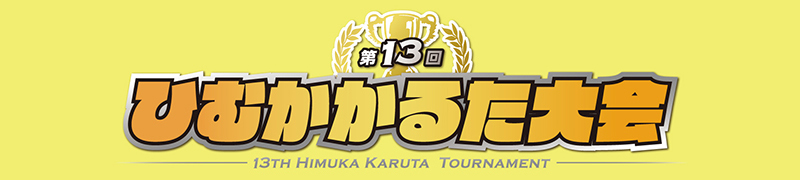 　第13回ひむかかるた大会が2020年2月15日(土)に宮崎公立大学で開催されます。〇〇小学校から参加できるのは、団体戦2チーム(1チーム3名×2)と個人戦2名の計8名となっています。　参加を希望する児童は〇〇月〇〇日(〇)までに、保護者の方の同意を得た上で、下の参加申し込みを〇年〇組〇〇まで提出してください。　ひむかかるたを通して、楽しみながらふるさと・宮崎のことをもっと知って、もっと好きになってほしいと願っています。また、かるたを通してルールやマナーを守ったり、仲間と協力したり、勝ち負けの喜び・悔しさを共有できる喜びを感じてほしいと思います。皆さんの参加を待っています！※注意事項①参加を希望する児童が多い場合は校内予選を行います※注意事項②団体チームは、チーム名を３人で話し合って「宮崎になじみがある自然・食べもの・歴史・偉人・観光地等」をもとに考えてください(例：「マンゴーズ」「わくわく和牛」「芋焼酎レッド」等)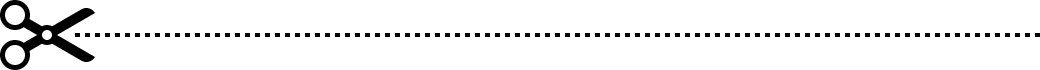 第13回ひむかかるた大会 参加申し込み▲【団体戦】ルールやマナーを守り、いかなるときも最後まで戦い抜くことを約束します。▲【個人戦】ルールやマナーを守り、いかなるときも最後まで戦い抜くことを約束します。★◯◯月◯◯日(月)までに◯年◯組◯◯まで(団体戦は３人揃って)提出してください団体戦チーム名団体戦メンバー※◎はキャプテン　　　年　　　組　◎団体戦メンバー※◎はキャプテン　　　年　　　組　◯団体戦メンバー※◎はキャプテン　　　年　　　組　◯氏　　　　　名　　　年　　　組